

Ma tha ceistean agaibh mun aithisg seo, cuiribh fios gu Bòrd na Gàidhlig aig tabhartas@gaidhlig.scot neo cur fòn thugainn air 01463 225454.If you have any questions about this report, please contact Bòrd na Gàidhlig at tabhartas@gaidhlig.scot or phone us on 01463 225454.
Thoiribh iomradh dhuinn air fiosrachadh sam bith a chaidh a thional a dh’ ionnsaigh na slatan-tomhais seo sa Phlana Chorporra 2018-23 aig Bòrd na Gàidhlig.Please provide a summary of information collected regarding the following measures identified in Bòrd na Gàidhlig’s Corporate Plan 2018-23.Thoiribh briseadh air an teachd a-steach agus na cosgaisean a bh’ agaibh aig a’ cheann thall, a’ comharrachadh cò na cosgaisean a chaidh am pàigheadh le taic-airgid Bhòrd na Gàidhlig.  Mura bheil seo an ìre mhath co-ionnan ris a’ chiad iarrtas agaibh, mìnichibh dè as coireach air a sin.  Please give a breakdown of your final income and expenditure on this project, indicating which costs were paid using Bòrd na Gàidhlig’s funding support.  If this varies significantly from your original application, please give reasons for this.
Tha mi a’ dearbhadh gu bheil am fiosrachadh san aithisg seo fìor.I confirm that the information in this report is accurate.
Dh’fhaodadh gun iarr Bòrd na Gàidhlig tuilleadh fiosrachaidh no soilleireachd air a’ phròiseact.
Bòrd na Gàidhlig may request additional information or clarification of project details.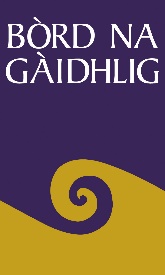 Bòrd na GàidhligAithisg Dheireannach Tabhartais 2019/20Final Funding Report 2019/20Buidheann / Organisation:Ainm a’ Phròiseict / Project Title:Còd / Code:Gèarr-chùnntas air gnìomhan / Summary of activitiesInnsibh dè an obair a chaidh a choileanadh sa phròiseact seo le taic-airgid Bhòrd na Gàidhlig.Please give details of the activities carried out in this project through Bòrd na Gàidhlig’s grant funding. An robh am pròiseact air a lìbhrigeadh agus air a choilionadh gu soirbheachail, a rèir an t-iarrtais agaibh?  Mura robh, thoiribh mìneachadh air a seo, a’ gabhail a-steach duilgheadas no trioblaid sam bith eile a dh’èirich.Was the project successfully delivered and completed, in line with your original application?  If not, please explain, including details of any other difficulty or problem which arose.Innsibh ciamar a rinn sibh measadh air dè cho èifeachdach agus soirbheachail sa bha am pròiseact.  Please explain how you evaluated how effective and successful the project was.  An do chuir a pròiseact seo air dòigh tachartasan, cur-seachadan no cothroman do dhaoine òga a tha, no a tha air a bhith, fo chùram? Ma thug, thoiribh fiosrachadh dhuinn air ciamar a chaidh seo a dhèanamh gus na toraidhean a bha sibh a’ sùileachadh a thoirt gu buil?Did this project provide activities or opportunities for care experienced young people? If so, please provide information on how you did this and how the intended outcomes were achieved?Toraidhean a’ Phròiseict / Project OutcomesToraidhean a’ Phròiseict / Project OutcomesToraidhean a’ Phròiseict / Project OutcomesToraidhean a’ Phròiseict / Project OutcomesToraidhean a’ Phròiseict / Project OutcomesToraidhean a’ Phròiseict / Project OutcomesToraidhean a’ Phròiseict / Project OutcomesToraidhean a’ Phròiseict / Project OutcomesComharraichibh toraidhean agus buaidh shònraichte sam bith a thàinig às a’ phròiseact seo far an deach togail gus cleachdadh a’ Ghàidhlig, ionnsachadh na Gàidhlig neo ìomhaigh na Gàidhlig a neartachadh.  Thoiribh iomradh cuideachd air cò a fhuair buannachd às, mar eisimpleir, àireamhan luchd-frithealaidh, tuairmse air aoisean, sgìre no seòrsa coimhearsnachd, is eile.Please indicate the outcomes and any specific achievements which came as a result of this project where learning, usage or the image of Gaelic were strengthened, with reference to who benefited from this activity, e.g. numbers of participants, approximate age groups, community area or type etc.Comharraichibh toraidhean agus buaidh shònraichte sam bith a thàinig às a’ phròiseact seo far an deach togail gus cleachdadh a’ Ghàidhlig, ionnsachadh na Gàidhlig neo ìomhaigh na Gàidhlig a neartachadh.  Thoiribh iomradh cuideachd air cò a fhuair buannachd às, mar eisimpleir, àireamhan luchd-frithealaidh, tuairmse air aoisean, sgìre no seòrsa coimhearsnachd, is eile.Please indicate the outcomes and any specific achievements which came as a result of this project where learning, usage or the image of Gaelic were strengthened, with reference to who benefited from this activity, e.g. numbers of participants, approximate age groups, community area or type etc.Comharraichibh toraidhean agus buaidh shònraichte sam bith a thàinig às a’ phròiseact seo far an deach togail gus cleachdadh a’ Ghàidhlig, ionnsachadh na Gàidhlig neo ìomhaigh na Gàidhlig a neartachadh.  Thoiribh iomradh cuideachd air cò a fhuair buannachd às, mar eisimpleir, àireamhan luchd-frithealaidh, tuairmse air aoisean, sgìre no seòrsa coimhearsnachd, is eile.Please indicate the outcomes and any specific achievements which came as a result of this project where learning, usage or the image of Gaelic were strengthened, with reference to who benefited from this activity, e.g. numbers of participants, approximate age groups, community area or type etc.Comharraichibh toraidhean agus buaidh shònraichte sam bith a thàinig às a’ phròiseact seo far an deach togail gus cleachdadh a’ Ghàidhlig, ionnsachadh na Gàidhlig neo ìomhaigh na Gàidhlig a neartachadh.  Thoiribh iomradh cuideachd air cò a fhuair buannachd às, mar eisimpleir, àireamhan luchd-frithealaidh, tuairmse air aoisean, sgìre no seòrsa coimhearsnachd, is eile.Please indicate the outcomes and any specific achievements which came as a result of this project where learning, usage or the image of Gaelic were strengthened, with reference to who benefited from this activity, e.g. numbers of participants, approximate age groups, community area or type etc.Comharraichibh toraidhean agus buaidh shònraichte sam bith a thàinig às a’ phròiseact seo far an deach togail gus cleachdadh a’ Ghàidhlig, ionnsachadh na Gàidhlig neo ìomhaigh na Gàidhlig a neartachadh.  Thoiribh iomradh cuideachd air cò a fhuair buannachd às, mar eisimpleir, àireamhan luchd-frithealaidh, tuairmse air aoisean, sgìre no seòrsa coimhearsnachd, is eile.Please indicate the outcomes and any specific achievements which came as a result of this project where learning, usage or the image of Gaelic were strengthened, with reference to who benefited from this activity, e.g. numbers of participants, approximate age groups, community area or type etc.Comharraichibh toraidhean agus buaidh shònraichte sam bith a thàinig às a’ phròiseact seo far an deach togail gus cleachdadh a’ Ghàidhlig, ionnsachadh na Gàidhlig neo ìomhaigh na Gàidhlig a neartachadh.  Thoiribh iomradh cuideachd air cò a fhuair buannachd às, mar eisimpleir, àireamhan luchd-frithealaidh, tuairmse air aoisean, sgìre no seòrsa coimhearsnachd, is eile.Please indicate the outcomes and any specific achievements which came as a result of this project where learning, usage or the image of Gaelic were strengthened, with reference to who benefited from this activity, e.g. numbers of participants, approximate age groups, community area or type etc.Comharraichibh toraidhean agus buaidh shònraichte sam bith a thàinig às a’ phròiseact seo far an deach togail gus cleachdadh a’ Ghàidhlig, ionnsachadh na Gàidhlig neo ìomhaigh na Gàidhlig a neartachadh.  Thoiribh iomradh cuideachd air cò a fhuair buannachd às, mar eisimpleir, àireamhan luchd-frithealaidh, tuairmse air aoisean, sgìre no seòrsa coimhearsnachd, is eile.Please indicate the outcomes and any specific achievements which came as a result of this project where learning, usage or the image of Gaelic were strengthened, with reference to who benefited from this activity, e.g. numbers of participants, approximate age groups, community area or type etc.Comharraichibh toraidhean agus buaidh shònraichte sam bith a thàinig às a’ phròiseact seo far an deach togail gus cleachdadh a’ Ghàidhlig, ionnsachadh na Gàidhlig neo ìomhaigh na Gàidhlig a neartachadh.  Thoiribh iomradh cuideachd air cò a fhuair buannachd às, mar eisimpleir, àireamhan luchd-frithealaidh, tuairmse air aoisean, sgìre no seòrsa coimhearsnachd, is eile.Please indicate the outcomes and any specific achievements which came as a result of this project where learning, usage or the image of Gaelic were strengthened, with reference to who benefited from this activity, e.g. numbers of participants, approximate age groups, community area or type etc.ToradhOutcomeDaoine/buidhnean a fhuair buannachd àsPeople/groups who benefitedDaoine/buidhnean a fhuair buannachd àsPeople/groups who benefitedDaoine/buidhnean a fhuair buannachd àsPeople/groups who benefitedNotaicheanNotesNotaicheanNotesNotaicheanNotesNotaicheanNotesThoir tomhas air an àireamh daoine a bha a’ lìbhrigeadh neo a’ gabhail pàirt sa phròiseact agaibhPlease estimate how many people delivered or took part in your projectA’ libhrigeadh am pròiseactDelivering the projectA’ libhrigeadh am pròiseactDelivering the projectA’ libhrigeadh am pròiseactDelivering the projectA’ gabhail pàirt sa phròiseactParticipating in the projectA’ gabhail pàirt sa phròiseactParticipating in the projectA’ gabhail pàirt sa phròiseactParticipating in the projectA’ gabhail pàirt sa phròiseactParticipating in the projectThoir tomhas air an àireamh daoine a bha a’ lìbhrigeadh neo a’ gabhail pàirt sa phròiseact agaibhPlease estimate how many people delivered or took part in your projectCleachdadh GàidhligUsing GaelicNach robh Cleachdadh GàidhligNot using GaelicGu h-iomlanTotalCleachdadh GàidhligUsing GaelicNach robh Cleachdadh GàidhligNot using GaelicGu h-iomlanTotalGu h-iomlanTotalThoir tomhas air an àireamh daoine a bha a’ lìbhrigeadh neo a’ gabhail pàirt sa phròiseact agaibhPlease estimate how many people delivered or took part in your projectSlatan-tomhais Plana Chorporra / Corporate Plan measuresSlatan-tomhais Plana Chorporra / Corporate Plan measuresSlatan-tomhais Plana Chorporra / Corporate Plan measuresSlatan-tomhais Plana Chorporra / Corporate Plan measuresSlatan-tomhais Plana Chorporra / Corporate Plan measuresSlatan-tomhais Plana Chorporra / Corporate Plan measuresSlatan-tomhais Plana Chorporra / Corporate Plan measuresA’ toirt fàs air cleachdadh na Gàidhlig / Increasing Gaelic usageA’ toirt fàs air cleachdadh na Gàidhlig / Increasing Gaelic usageBarrachd chothroman do dhaoine na sgilean Gàidhlig aca a chleachdadh.
More opportunities for people to use their Gaelic skillsBidh barrachd dhaoine ag aontachadh leis an abairt, “Tha a’ Ghàidhlig a’ dèanamh diofar nam bheatha.”More people agree with the statement “Gaelic makes a difference to my life.”A’ toirt fàs air ionnsachadh na Gàidhlig / Increasing the learning of GaelicA’ toirt fàs air ionnsachadh na Gàidhlig / Increasing the learning of GaelicBarrachd cloinne a’ gabhail pàirt ann an seiseanan thràth-bhliadhnaichean.
More children participating in early years’ sessions.Barrachd chothroman do dhaoine na sgilean Gàidhlig aca a thoirt air adhart.
More opportunities for people to enhance their Gaelic skills.Bidh barrachd dhaoine ag aontachadh leis an abairt, “Tha mi air na sgilean Gàidhlig agam a thoirt air adhart.”
More people agreeing with the statement “I have enhanced my Gaelic skills.”A’ cur deagh ìomhaigh na Gàidhlig air adhart / Promoting a positive image of GaelicA’ cur deagh ìomhaigh na Gàidhlig air adhart / Promoting a positive image of GaelicA’ dèanamh cinnteach gu bheil barrachd àite aig a’ Ghàidhlig ann an aithne nàiseanta na h-Alba, aithne-dùthcha fhosgailte le iomadh taobh is cultar.
Ensuring that Gaelic has an increasing role in a diverse and open Scottish identity.Bidh barrachd dhaoine ag aontachadh leis an abairt, “Tha a’ Ghàidhlig cudromach do dh’Alba.”
More people agreeing with the statement “Gaelic is important to Scotland.”Cosgaisean & Teachd a-steach Deireannach / Final Project Costs and IncomeCOSGAISEAN / COSTSCOSGAISEAN / COSTSTEACHD-A-STEACH / INCOMETEACHD-A-STEACH / INCOMEAn t-sùim a thàinig bho Bòrd na Gàidhlig gu ruige seoAmount received from Bòrd na Gàidhlig so far£An t-sùim a thàinig bho Bòrd na Gàidhlig gu ruige seoAmount received from Bòrd na Gàidhlig so far£Gu h-iomlan / Total £Gu h-iomlan / Total £Aithne do Bhòrd na Gàidhlig / Acknowledging Bòrd na GàidhligThoiribh iomradh air mar a chaidh aithne a thoirt do taic-airgid Bhòrd na Gàidhlig airson am pròiseact seo.  Bu mhath leinn cuideachd fianais fhaighinn air seo an cois an aithisg.Provide a summary of how Bòrd na Gàidhlig’s funding support was acknowledged within this project.   We would also like evidence of this submitted along with the report.Fiosrachadh iomchaidh sam bith eile (ma tha dealbhan an cois am pròiseact idir agaibh chur iad an cois an aithisg seo):Any other relevant information (if you have any pictures of the project please enclose them with this report):Dearbhadh / ConfirmationNeach-freagairt  / RespondentDreuchd sa bhuidheann / Position in organisationCeann-là / Date